Аннотация к основной программе профессионального обученияпрофессиональной подготовки/переподготовки для взрослых«Организация деятельности помощника воспитателя (няни) в дошкольных образовательных организациях (на дому)»  Цели реализации программы. Программа профессионального обучения профессиональной подготовки по профессиям рабочих, должностям служащих направлена на обучение лиц, ранее не имеющих профессии рабочего или должности служащего. Программа переподготовки по профессиям рабочих, должностям служащих направлена на обучение лиц, уже имеющих профессию рабочего профессии рабочих или должность служащего/ должности служащих, в целях получения новой профессии рабочего или новой должности служащего с учетом потребностей рынка труда, вида профессиональной деятельности.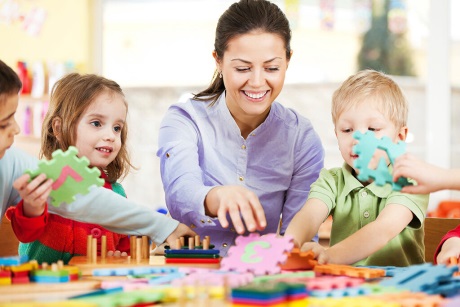 2.Характеристика нового вида профессиональной деятельности, трудовых функций и (или) уровней квалификации.Программа разработана в соответствии с: - общероссийским классификатором занятий ОК 010-2014 (МСКЗ-08) принят и введен в действие Приказом Росстандарта от 12.12.2014 г. № 2020-ст. (5 группа занятий «Работники сферы обслуживания и торговли, охраны граждан и собственности». Подгруппа 53 «Работники, оказывающие услуги по индивидуальному уходу»: 5311 – Работники по уходу за детьми – младший воспитатель, няня, няня в яслях, помощник воспитателя, работник по присмотру за детьми в семьях в дневное время, работник по присмотру за детьми во внешкольное время и др.)- профессиональным стандартом «Няня (работник по присмотру и уходу за детьми)» утвержден приказом Министерства труда РФ от 05.12.2018 № 769н;- федеральным государственным стандартом среднего профессионального образования (далее – ФГОС СПО) по специальности 44.02.01 «Дошкольное образование» (Приказ Минобрнауки России от 7 октября 2014 № 1351);- приказом Министерства образования и науки Российской Федерации от 02.07.2013 № 513 «Об утверждении Перечня профессий рабочих, должностей служащих, по которым осуществляется профессиональное обучение».К освоению программы допускаются лица, имеющие среднее общее образование и (или) начальное профессиональное образования. Медицинские ограничения регламентированы Перечнем медицинских противопоказаний Минздрава России.После сдачи квалификационного экзамена по программе профессионального обучения профессиональной подготовки/переподготовки присваивается квалификация – «Помощник воспитателя» 3-го квалификационного разряда и выдается Свидетельство о присвоении квалификации рабочего, должности служащего установленного образца в объеме 144 часа. № п/пСодержание совершенствуемых или вновь формируемых профессиональных компетенций№ п/пСодержание совершенствуемых или вновь формируемых профессиональных компетенций№ п/пСодержание совершенствуемых или вновь формируемых профессиональных компетенций1.Присмотр и уход за детьми (младенческого, раннего, дошкольного возраста, а также детьми с ОВЗ и детьми-инвалидами) в дошкольных образовательных организациях и на дому.